King Street Primary & Pre - SchoolHigh Grange Road SpennymoorCounty DurhamDL16 6RA                                                                                                                                         Telephone: (01388) 8160781 Email: kingstreet@durhamlearning.net         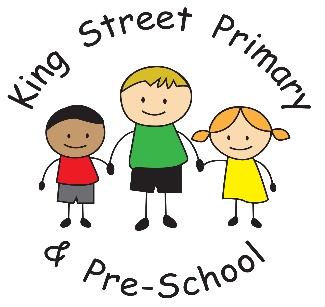 16th April 2021Dear Parents/CarersWhat a difference a few weeks and some good weather can make! It would seem the community is full of positivity and hope that things are about to get better and that our next few months can be filled with the nice activities that we have missed so much over the last 12 months. There seems to be a real buzz amongst us all. There are now options for class teachers to begin looking at possible school visits later this term so we have many excited staff with some lovely ideas.  It is amazing how many children (and staff!) we have who are very excited about their new haircut- it seems to have been the little things we have missed most!It has also been wonderful to welcome some new nursery starters this week too- we do hope they enjoy their educational journey with us. Sporting newsSome of your children may come home with a backpack today full of sports goodies. This is because they have been chosen to be part of our new ‘Heart’ project. This has been developed by the School Sports Partnership and is a trial research project looking at different ways to encourage children into fitness. We have our fingers crossed that if this is a successful project we may be able to offer this to more children in the future. If your child does come home with a pack, we encourage you to use our Facebook page to share the sporting activities they take part in as many other children are very curious to find out what is in the bag!Reception intake September 2021All children who applied for a Reception place should find out today if they have been successful. This is a really exciting time for children, although often daunting for the parents. We will be in touch with all of the successful applicants over the next few weeks to discuss how the introduction to Reception will work. We are aware that some families had difficulties making the application online and would encourage you to come and talk to us if you have not managed to apply and we will see if we can help. Covid reminder Whilst the infection rate is now falling in the area, I would like to remind you that if your child displays any Covid symptoms you must keep them away from school until they have been PCR tested. If you can inform the office once the result is back, this helps us to identify which children may need work sending home whilst they self-isolate. It is important that whilst families now have access to lateral flow testing kits, if you or your child has symptoms you must book the PCR test as lateral flow tests are only designed for asymptomatic cases. As always, if there is anything you would like to discuss or anything is concerning you please contact me through the school office. We are here to help. I hope you enjoy some time outside in the nicer weather.  Yours SincerelyJoanne BromleyHead Teacher